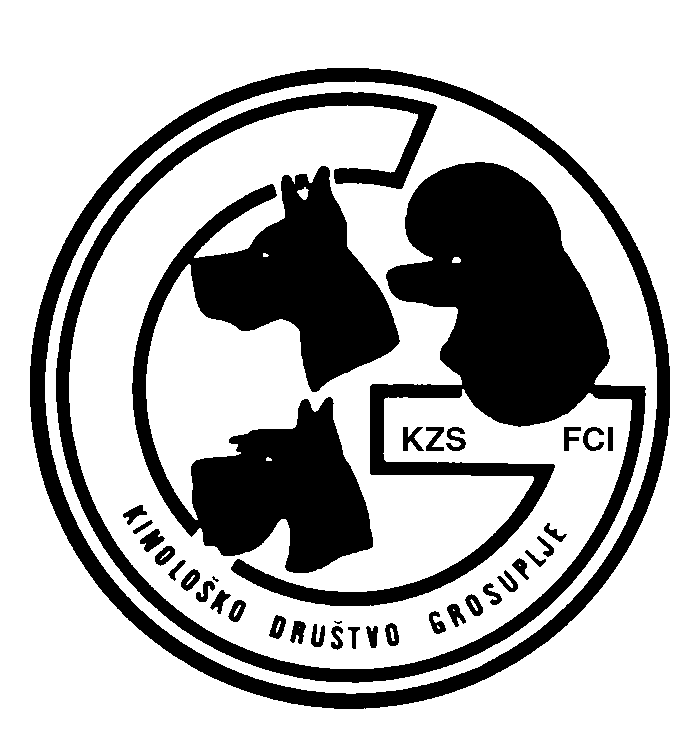 KINOLOŠKO DRUŠTVO  GROSUPLJEPRIJAVNICA ZA PRISTOP K IZPITU ŠOLANEGA PSA,v soboto , 16. decembra 2017 – vsi izpiti Ime in  priimek  lastnika : _____________________________________________________________Rojstni datum :                _____________________________________________________________Naslov :             ulica :     _____________________________________________________________pošta in poštna številka :  ____________________________________________________________Telefon :                          mobi __________________________drugi __________________________E- mail :                           _____________________________________________________________Ime in  priimek  vodnika : _____________________________________________________________Rojstni datum :                _____________________________________________________________Naslov :             ulica :     _____________________________________________________________pošta in poštna številka :  ____________________________________________________________Telefon :                          mobi __________________________drugi __________________________E- mail :                           _____________________________________________________________Sem član Kinološkega društva Grosuplje                                  da                             neSem član  druge kinološke organizacije    članice KZS              ________________/NAZIV ORGANIZACIJE /Imam opravljen izpit za psa  spremljevalca , ki  ima  številko       ___________.S  psom bom opravljal izpit: / OBKROŽI/obrni list ----------------------------Ime psa / rodovniško / : ______________________________________________________________Klicno ime  :                  ______________________________________________________________Pasma :/če pes nima rodovnika napišite »mešanec«/  ____________________________________________Spol : / obkroži /             M                            ŽDatum skotitve /rojstva/ :      __________________________________________________________Številka rodovnika :      ______________________________________________________________Številka mikročipa :      ______________________________________________________________Datum zadnjega cepljenja proti steklini: _________________________________________________Datum zadnjega cepljenja proti ostalim kužnim boleznim : ___________________________________Številka delovne knjižice / če jo pes že ima/ : _________________ Pes prvič opravlja izpit in nima del. knjižice____DA        Seznanjen-a sem z naslednjimi pravili društva:izpitna taksa se plača pred izpitom . Cena izpitne takse določi UO KD Grosuplje glede na stroške izpitov.   Cena izpita 16. decembra 2017 je 40€ za posamezni  izpit. V ceno so vračunani vsi stroški izpita in priprava na izpit . Znesek   nakažete  na  transakcijski račun / obvezno za vse, ki niso vključeni v tečaje  KD Grosuplje/  pri    NLB d.d., PE Grosuplje, številka 02022-0012499089 – pripis - izpitna taksa. Potrdilo o plačilu priložite prijavi.če udeleženec ni član članice Kinološke zveze Slovenije, plača dvojno ceno predvidene izpitne takse ali društveno letno članarino, ki znaša 20€.izjavljam, da bom poravnal vse morebitne stroške, tudi če se  izpita ne bom udeležil, oziroma poravnal vso škodo, ki bi jo naredil  pes, ki ga bom pripeljal na izpit.izjavljam tudi, da so resnični vsi  navedeni  podatki o lastniku, vodniku in psu .Kraj in datum  _________________________                              _____________________                                                                                                       /podpis  vodnika/____________________________________________________________________________Izjava staršev :Spodaj podpisani starš ________________________________ soglašam, da moj mladoletni otrok _________________________ opravlja izpit šolanega psa.  Izjavljam tudi, da prevzemam vso odgovornost za nevšečnosti in škodo, ki bi jo povzročil pes v času izpita .Grosuplje _____________________                                              _________________________                                                                                                         / podpis starša/Priloga:  - fotokopija rodovnika fotokopija  izkaznice o cepljenju , kjer je razvidna številka čipafotokopija članske izkaznice in fotokopija plačila izpitne taksefotokopija izkaznice »vodnik psa spremljevalca«/ če to že imate/Prijavnico z dokazili je potrebno poslati na društveni mail do 1. decembra 2017 ali vse skupaj prinesti na tečaj.Podatki o lastniku psaPodatki o vodniku  psa  / NAPIŠITE »ISTI«, ČE JE VODNIK TUDI LASTNIK PSA//AB-BHIPO ZTPIPO VIPO IIPO IIIPO IIIIPO-FH 1IPO-FH2IPO- FHRO1RO2RO3RO4FPR1FPR2FPR3Podatki o psu